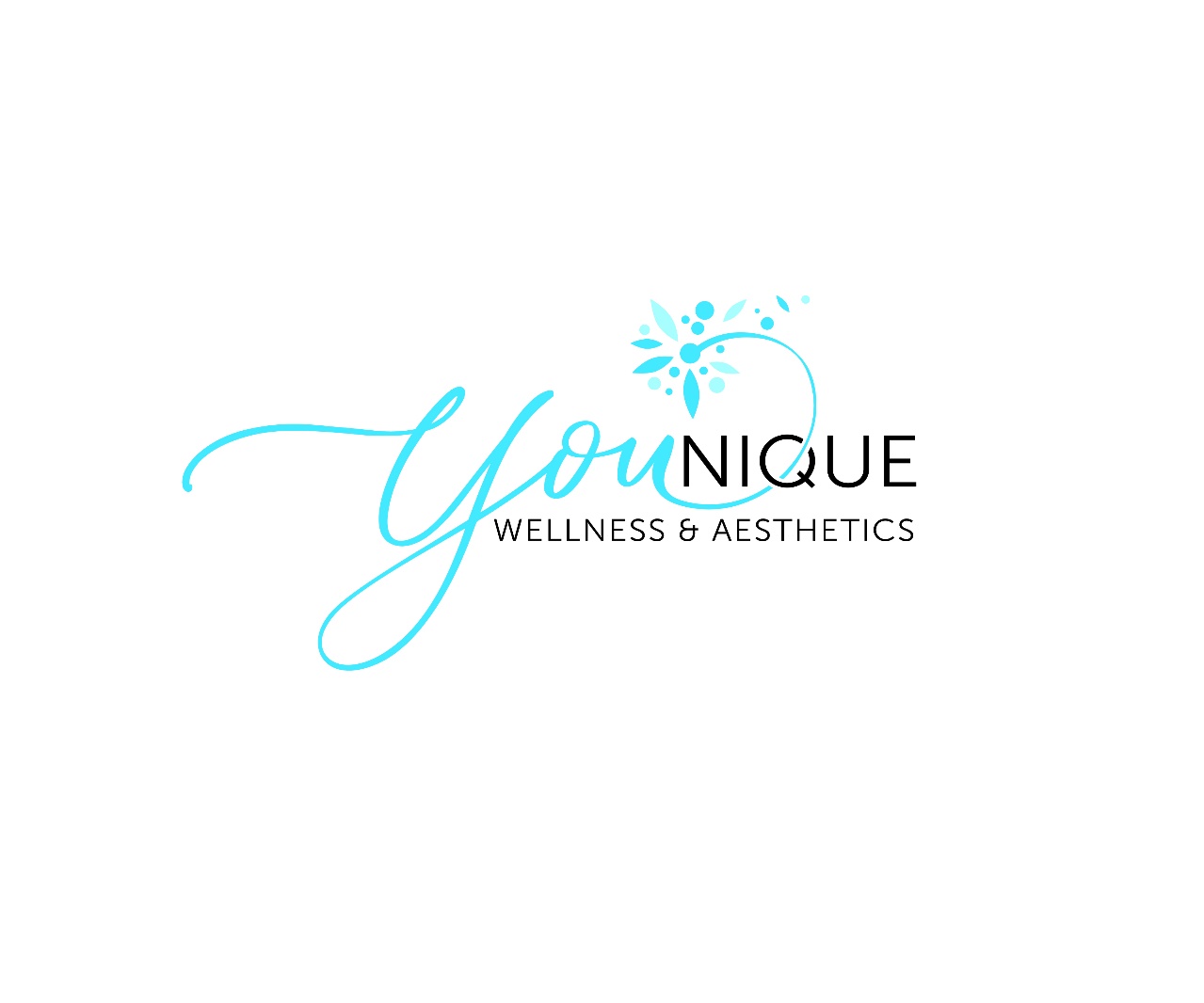 Votiva/Morpheus8VContraindications:Active electrical implant/device in any region of the body, including pacemaker or internal defibrillator  Permanent implant in the treated area such as metal plates, screws or silicon, metal piercing or other.  Vaginal or pelvic surgery within the past 12 months.  Current or history of genital area cancer, or current condition of any other type of cancer, or pre-malignant moles in the area to be treated.  Severe concurrent conditions, such as cardiac disorders, sensory disturbances, epilepsy, uncontrolled hypertension, and liver or kidney diseases. History of skin disorders, keloids, abnormal wound healing, as well as very dry and fragile skin. History of bleeding coagulopathies or use of anticoagulants except for low-dose aspirin. Patients with history of diseases stimulated by heat, such as recurrent Herpes Simplex in the treatment area, may be treated only following a prophylactic regimen.  Impaired immune system due to immunosuppressive diseases such as AIDS and HIV or use of immunosuppressive medications.  Pregnancy. Poorly controlled endocrine disorders, such as Diabetes, or thyroid dysfunction and hormonal virilization.  Any active condition in the treatment area, such as sores, Psoriasis, eczema, and rash, open lacerations, abrasions or lesions, infection in the area to be treated.Current urinary tract infection or pelvic infection.Any surgical procedure in the treatment area within the last 12 months or before complete healing.  Having received treatment with light, laser, RF, or other devices in the treated area within 2-3 weeks for non-ablative procedures, and 6-12 weeks for ablative fractional laser resurfacing (according to treatment severity) prior to treatment. Use of non-steroidal anti-inflammatory drugs (NSAIDS, e.g., ibuprofen-containing agents) one week before and after each treatment session, as per the practitioner’s discretion. Accutane in the past 6 monthsPossible Adverse Effects (rare and if develop, temporary):Pain Excessive redness (erythema) Damage to natural tissue texture (crust, blister, burn, bruising, minor bleeding) Change of pigmentation (hypo- or hyper-pigmentation) Swelling (edema) Scarring Treatment area infectionPre-Treatment Recommendations:The patient should have an up-to-date normal PAP test (within last 12 months) and recent normal vaginal exam to ensure that there are no active infections Hair should be shaved in the treatment area 2 days prior to the procedure. The hair should not be waxed or chemically removed. The patient should use the restroom to urinate immediately prior to treatment. Avoid anticoagulants such as aspirin 1 week prior to the treatment regimen if medical condition permits. Anticoagulants increase the possibility of bruising.Post Treatment Recommendations:Avoid very hot water for 2 days after the treatment. The Patient should avoid mechanical contact with the treated area for 2 days. Contact the physician if there is any indication of infection, excessive swelling, redness, pain, or any other unusual or untoward symptom. 